
Cleaner With Extra ResponsibilitiesApplication PackLocation: Brampton Primary Academy, Brampton Road, Bexleyheath, Kent, DA7 4SLREAch2 Registered address:REAch2 Academy Trust Scientia AcademyMona RoadBurton-Upon-TrentStaffordshireDE13 0UFwww.reach2.org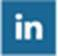 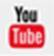 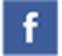 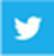 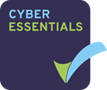 Contents-  Letter from Sir Steve Lancashire, Chief Executive-  The application process-  Information about the role-  Background on REAch2 -  Job Description-  Person Specification Letter from Sir Steve Lancashire, Chief Executive, REAch2 Academy TrustDear Candidate,Thank you for your interest in this role within the REAch2 Academy Trust. This is a hugely exciting time for our family of schools. The Trust has been recognised by the Department for Education as being well placed to raise standards and achieve excellence for pupils in a growing number of schools nationwide. We are presented with a rare opportunity to make a real difference to the lives and life chances of so many primary school children – many of whom haven’t previously received the educational opportunities they deserve.The Trust has academies based all across England and includes schools at various stages of development, from those requiring significant improvement through to existing outstanding schools. As a Trust we are clear about the importance of achieving long term sustainability for our schools. Our vision is to enable individual academies to flourish with real autonomy, whilst also ensuring a strong ethos of support and collaboration across our schools. Teachers within REAch2 belong to a national community of professionals, and benefit from a wide range of networks and development opportunities across the Trust. In time, our best teachers are able to work across schools, develop specialisms and step up to leadership roles within and beyond their own academy. The Trust provides a strong culture of collaboration and support, together with high expectations for staff and pupils alike. Those we recruit are able to demonstrate that they share our values, are highly motivated to work with colleagues within and beyond their school to continuously develop their skills and pursue professional excellence, and are committed to providing the highest standards of teaching for all children. If that is you then we would be delighted to receive your application.  Sir Steve LancashireChief Executive, REAch2 Academy TrustThe application processYou are invited to submit an application form, which is available together with this document. REAch2 Academy Trust has an Equal Opportunities Policy for selection and recruitment. Applicants are requested to complete and return the Equal Opportunities Monitoring form separately with their application. In accordance with our Safeguarding Policy the successful candidate will be required to have an enhanced DBS check.To arrange an informal discussion please contact:  Mr J Runacre, Site Manager, jrunacre@brampton.bexley.sch.uk telephone 020 8303 2873Completed application form should be sent to: Miss G ClarkExecutive Head TeacherBrampton Primary AcademyBrampton RoadBexleyheathKentDA7 4SLCompleted equal opportunities monitoring forms should be sent to:HRREAch2 Academy Trust
Chapel End Junior AcademyRoberts RoadWalthamstowLondonE17 4LSEmail:  recruitment@reach2.orgAbout the role: Cleaner With Extra Responsibilities We are looking for a Cleaner to join our established, friendly team.  The ability to work well within a team and interact well with children is essential. Duties will include general cleaning of the school premises and outside areas, locking and unlocking the school premises for Lettings during the evenings and on Sundays, Covering for the Site Manager on occasions and occasional school closures. The successful candidate will need to be flexible with a positive attitude, have a basic knowledge of H&S legislation.  The successful candidate needs to be flexible and have a positive attitude.We are committed to offering support and training for all staff and have a regular training programme in place.This role is made up of two roles, one part of the role consists of working as part of the premise cleaning team carrying out general cleaning duties of the school premises.  The second part of the role is being available to lock and unlock the school premises for evening, weekend Lettings and occasional school closures when required.  The cleaning role is based on a permeant basis. The Assistant Premises Operative part of this role will be on a casual basis (claims based), as and when required.Cleaning Role Salary: £14,578 (London Living Wage).  26.5 hours per week, 52 weeks per year.Closing Date: Monday 25th  March 2019 (12 noon)Background on REAch2 Founded in 2012, REAch2 Academy Trust is the largest primary-only academy trust in the country. We are a growing charitable organisation currently supporting over 50 primary academies across England.We are a family that delivers school to school improvement, going the extra mile for all our children. We are passionate about dispelling the myth that only certain children are able to achieve.With extensive school reform and proven educational excellence in our core staff, REAch2 set a mission: to help struggling schools to improve their provision and to offer outstanding education to our pupils, from disadvantaged or deprived communities. The drive was not to grow an empire of schools, but rather the compulsion to share our proven approach to sustained school improvement for the benefit of children and their communities.But REAch2 is about so much more, offering a richness of experience that gives real colour throughout the time our children spend with us.Schools, staff and children within the Trust benefit from a strong ethos of support and collaboration across the REAch2 family. Teachers within REAch2 belong to a national community of professionals, and benefit from a wide range of networks and development opportunities.Our Cornerstones and TouchstonesREAch2 is the Cornerstone of the entire Trust: providing a strong, responsible foundation from which every Academy develops and grows. A cornerstone provides a subtle yet paramount role in a building and ensures that REAch2 id trustworthy, reliable and inspirational organization, delivering the best possible learning experience.What gives each REAch2 Academy its uniqueness are the touchstones of the Trust seven principles, which make our Academies distinctive. Just as 500 years ago, touchstones were used to test the quality of the gold they marked, so too our touchstones are used to express values and ethos of the Trust. They describe what the Trust wants to be known for and how it wishes to operate.What are these Touchstones?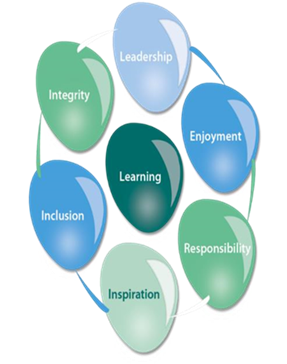 Children and adults will flourish in REAch2 academies: academically, emotionally, physically and spiritually so that all dimensions of humanity are nurtured. We notice talent and spot the ‘possible’ in people as well as the ‘actual’; Developing potential within in our Trust becomes a realization that there is a future worth pursuing for everyone. Children deserve enjoyment in their learning and the pleasure that comes from absorption in a task and achieving their goals. Providing contexts for learning which are relevant, motivating and engaging, will release in children their natural curiosity, fun and determination. Inspiration breathes energy and intent into our schools: through influential experiences of people and place, children are compelled to believe that no mountain is too high and that nothing is impossible.REAch2 serves a wide range of communities across the country and we celebrate the economic, social, cultural and religious diversity that this brings: embracing inclusion ensures that we are a Trust that serves all, believing that everyone can and must succeed.You can learn more about the touchstones, and hear from staff and pupils across REAch2 schools, at our website: www.reach2.orgJob DescriptionJob DescriptionPost Title: Cleaner with Extra ResponsibilitiesResponsible to: Site Manager/School Business Manager/Executive Head TeacherMain purpose of the job: Member of the cleaning team, with additional responsibilities for the security of the school in relation to lettings and occasional school closures. Undertake, normally as part of a team, the cleaning of designated areas within the school premises to ensure that they are kept in a clean and hygienic condition.Major Duties and Responsibilities: Relay concerns to Site Manager with regards to specification of cleaning standardsCleaningWashingSweepingVacuum cleaningPolishing and dusting designated areas (to include toilets and shower areas)Polishing fixtures and fittings, using where appropriate, powered equipmentCleaning of school and courtyards and emptying of external binsIn cases of absence, to ensure the team covers the work of the absenteeEnsure the provision of necessary supplies by informing the site manager of stock requirementsSecurity and emergency, follow evacuation procedures, alert fire brigade; lock and unlock doors and gates, turn off alarm, report any defects to the site managerPorterage – take delivery of fruit and milk daily and distribute accordingly. Lock and unlock the school premises for evening and weekend lettings and during the school closures when necessary.Cover for Site Manager as and when requiredSet up and clear the School Hall  for LettingsTo carry out any other work requests consummate to the role.Duties may vary between term and closure periodsResources:Cleaning equipment and materials including powered items (e.g. floor polisher machine, carpet shampooer, vacuum cleaner)Equipment and PlantJob Activities:Meet and allow entry to occasional contractors when requiredAttend site to oversee, lock and unlock the school premises for lettings during the evenings and weekend and when required during school closures.Manual operation of cleaning equipment and powered tools in schools, mainly early in the morning, late afternoons and periods of school closureSkill required in the proper use of tools. Chemicals and care of surfaces e.g. polishingAll duties must be carried out to comply with: (a) The Health and Safety at Work  Order 1978; (b) The COSHH Regulations; Brampton Primary Academy is committed to safeguarding and promoting the welfare of children and young people and expects all staff and volunteers to share this commitmentPerson SpecificationPerson SpecificationPerson SpecificationEssentialDesirableEducational achievements, qualifications and trainingAble to communicate clearly and follow instructionsBasic reading and writing skillsBe prepared to develop and learn in the roleJob related knowledge, attitude and skillsAbility to prioritise workAbility to manage time effectivelyGeneral understanding of the operation of a Primary schoolEqual opportunitiesAn understanding of and commitment to equality of opportunityPersonal qualitiesAbility to communicate with a wide range of peopleInitiative and the ability to work without supervision when requiredWork as part of a teamBe flexible to changing demands of the postTake pride in a job well doneBe happy and have a sense of humorBe flexiblePhysical/Presentation/GeneralMust be in good healthMust be of smart appearance.Understand and implement child protection proceduresHave a basic understanding of Health & Safety